【國泰世華銀行2020校徵】法金業務菁英(ARM Program)國泰直樹-2020以芽還涯の強勢徵才！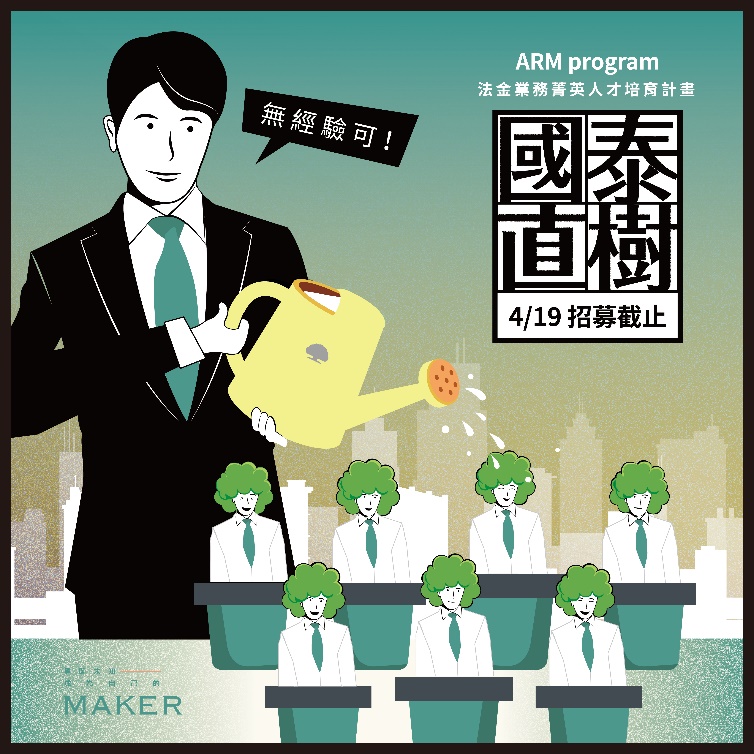 4/19（日）23:59報名截止5月面試、7月報到
應徵法金種子選手：https://reurl.cc/R4nGWZ【專案特色】
國泰世華銀行「法金ARM program」是業界唯一最完整的法金業務培訓計畫，透過完整的紮實訓練，將你養成軟硬實力兼具的全方位法金專家，只要你有積極的個性、喜歡追求成就感、具備抗壓性，並且樂於團隊合作，這將是你的第一首選！#加入ARM program你將會擁有…
1.全方位法金專業課程。
2.法金全通路輪調培訓。
3.財務分析及風險控管能力培訓。
最重要的是 你將會有一群相互扶持的 #夥伴 ，一起成就彼此內心的嚮往！

【工作內容】
1.協同RM拜訪客戶，探詢客戶需求，提供完善金融服務，維繫良好客戶關係。
2.了解客戶相關授信流程，掌握客戶經營狀況。
【職涯發展】只要你有心，成為王牌業務不是夢！
通過指定考核項目，完成培訓後最快半年即可達成擔任國泰直樹(RM)的夢想！

※ 培訓完成後，將視當時部門缺額情形分派至全台各地區。
※ 歡迎社會新鮮人及兩年以下工作經驗者投遞，擬於4-5月面試，7月統一報到。【應徵資格】
1. 學歷系所：大學/碩士畢業，商管/財金相關學系畢業；若非商管/財金相關學系畢業，需曾修讀經濟學、初級會計學。
2. 工作經歷：
(1) 無工作經驗之應屆畢業生、社會新鮮人
(2) 兩年以下工作經驗者

【其他條件】
1. 具備良好中文口語及文字表達能力
2. 英文聽說讀寫能力中等。
3. 具備財務金融知識
4. 喜歡從事企業金融業務推廣工作。
5. 主動積極，個性活潑外向。
6. 具備良好溝通協調能力、機動性高、樂於團隊合作、高抗壓性。
7. 具初階授信、初階外匯、信託業業務人員、衍生性金融商品或結構型商品銷售人員證照尤佳。